DRUŠTVONA INTERNETU PRONAĐI ZEMLJOVID REPUBLIKE HRVATSKE.UZ POMOĆ ZEMLJOVIDA I BILJEŽNICE RIJEŠI ZADATKE.Na slijepoj karti Republike Hrvatske oboji:      gorski zavičaj u smeđu bojuprimorski zavičaj u crvenu bojuOznači gradove:     gorski zavičaj: GOSPIĆ (GO), OGULIN (OG), OTOČAC (OT)     primorski zavičaj: SPLIT (ST), DUBROVNIK (DU), PULA (PU), RIJEKA (RI), ROVINJ (RO), KRK (KR)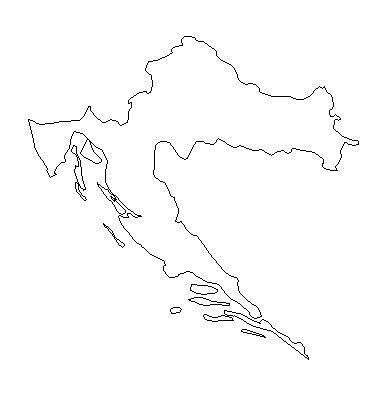 U kojem zavičaju se nalaze veći gradovi?                     PRIMORSKOM                            GORSKOM